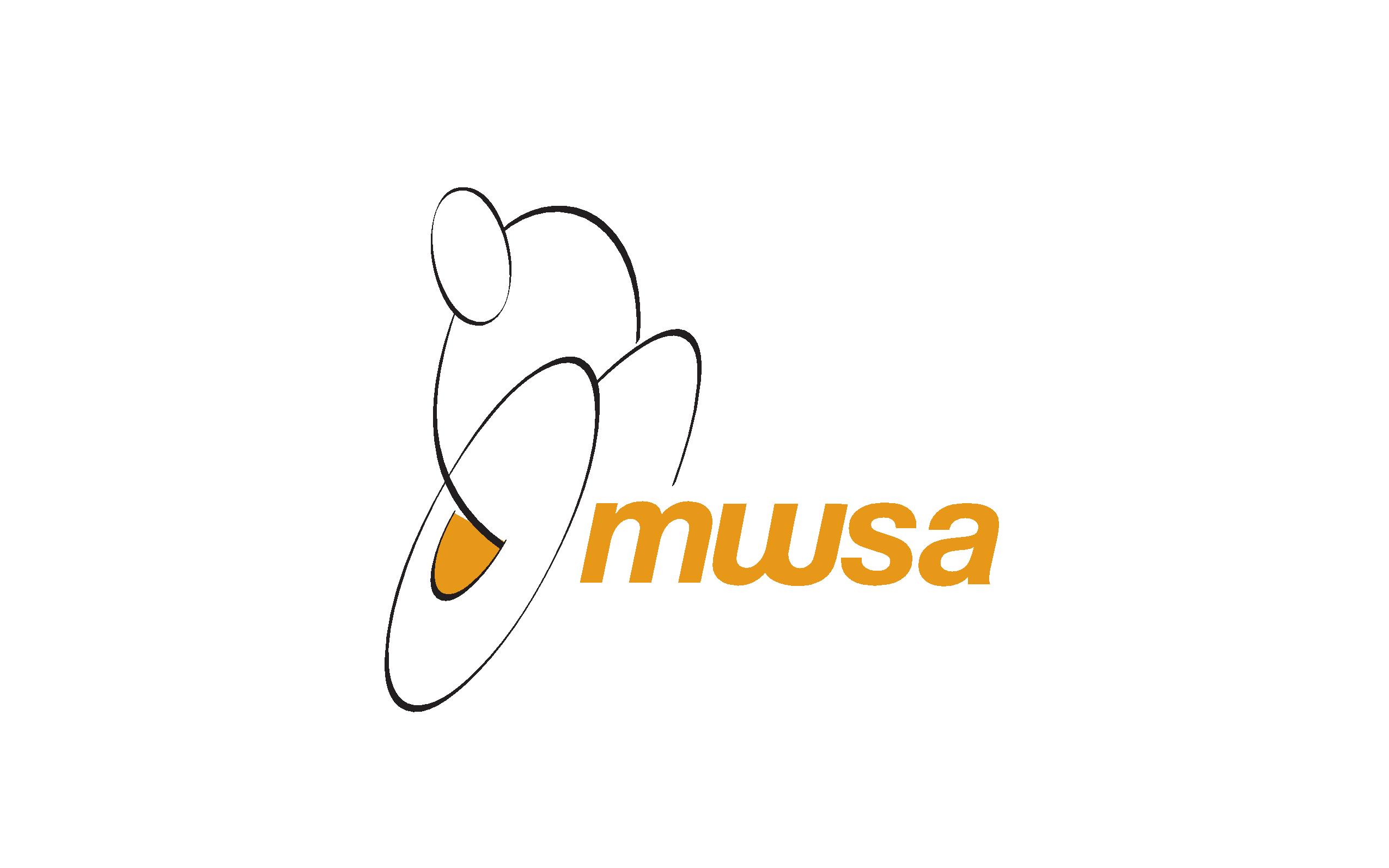 Mini-Paralympic Camp August 18-22, 2014    				SCHEDULEAugust 18		9:00 am - drop off at Youth For Christ, 333 King Street.		Wheelchair Fencing and Sitting Volleyball.		Lunch, transfer via Dignity Taxi to Norwood Community Club.		1:30 pm – 3:30 pm Wheelchair Tennis at Norwood Tennis. 		4:00 pm –pick up from Norwood Community Club.August 19		9:00 am - drop off at Youth For Christ, 333 King Street.		Wheelchair Fencing and Wheelchair Basketball.		Lunch.		Wheelchair Dance and Wheelchair Rugby.		4:00 pm – pick-up from Youth For Christ, 333 King Street.August 20		9:00 am - drop off at Fort Whyte Alive.			Morning: Able Sailing. 			Lunch & Fort Whyte Farms			Afternoon: Para-Paddling.			3:30 pm -  pick-up from Fort Whyte Alive.August 21		9:00 am - drop off at Heartland Archery, 10-K Keenleyside Street.			Para-Archery.			11:30 am  - transfer via Dignity Taxi to East End Arena, Lunch.			2:00 pm – 3:30 pm: Sledge Hockey.			4:00 pm -  pick-up from East End Arena, 517 Pandora Ave East.August 22		9:00 am – drop off at Gordon Bell High School (field on Maryland 							Ave).			Wheelchair Baseball.			11:30 am - transfer via Dignity Taxi to Sport For Life, Lunch.			1:30 pm – 3:30 pm – ART City at Sport For Life.4:00 pm – pick-up from Sport For Life, 145 Pacific Avenue.Snacks and bottled water will be provided in the morning and afternoon.  Lunch included daily.Thank you to MTS Allstream for supporting the Mini-Camp program through their Future First Grant initiative.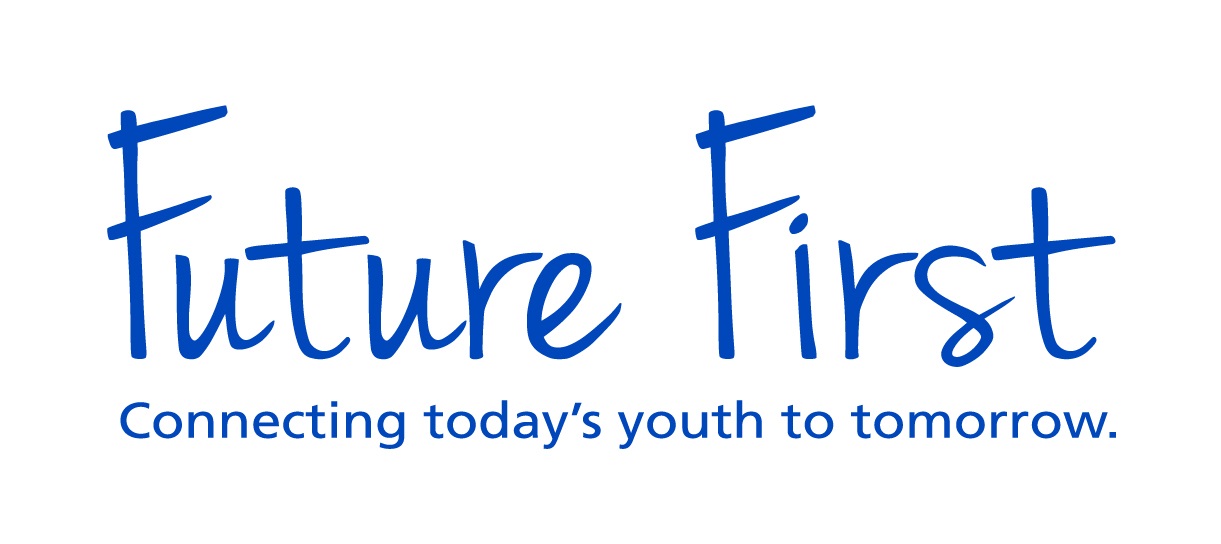 